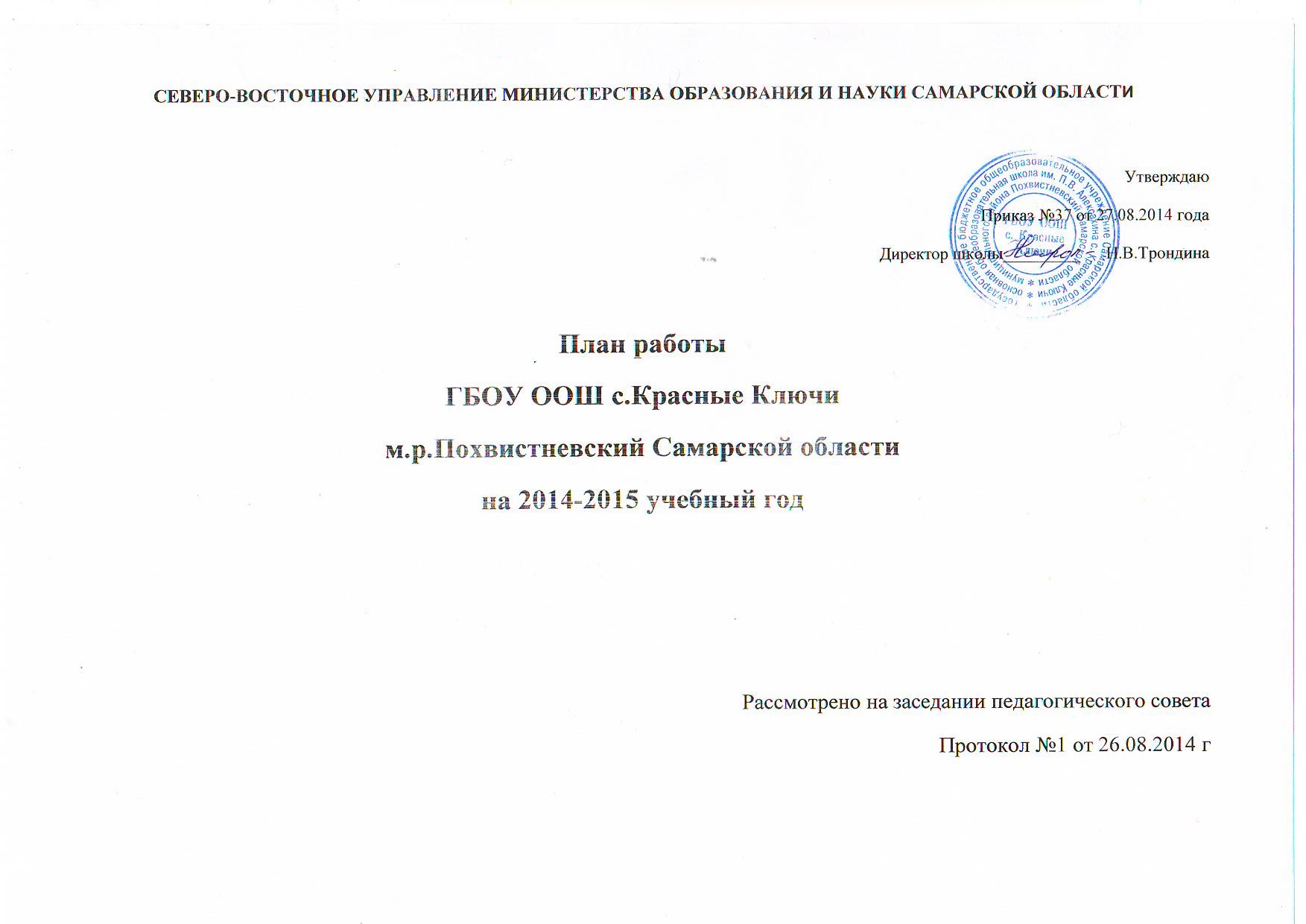  СЕВЕРО-ВОСТОЧНОЕ УПРАВЛЕНИЕ МИНИСТЕРСТВА ОБРАЗОВАНИЯ И НАУКИ САМАРСКОЙ ОБЛАСТИУтверждаю                                                                           Директор школы_________      Н.В.ТрондинаПлан работы ГБОУ ООШ с.Красные Ключим.р.Похвистневский Самарской областина 2014-2015 учебный годРассмотрено на заседании педагогического советаПротокол №1 от 26.08.2014 гЦель:Формирование личности обучающегося в здоровом образе жизни, в способности его к социальному самоопределению.Задачи школы на 2014 -2015 учебный год1Обеспечить освоение учащимися основной образовательной программы .2. Формировать у учащихся культуру здорового образа жизни.3.  Формировать у учащихся позитивную мотивацию к обучению.Принципы образовательной политики школы.Основными принципами являются:-гуманистический характер обучения;-свобода выбора форм образования;-общедоступность образования;-воспитание гражданственности, трудолюбия, уважения к правам и свободам человека, любви к окружающей природе, Родине, семье;-демократический характер управления образованием.Приоритетные направления образовательного процесса.1. Внедрение новых федеральных государственных образовательных стандартов на начальной и основной ступенях образования.2. Внедрение современных педагогических, информационно-коммуникационных и здоровьесберегающих технологий в образовательный процесс школы.3. Создание условий для творческого самовыражения, раскрытия профессионального потенциала педагогов.4. Создание для обучающихся образовательной среды, в которой они могли бы самореализоваться.I.Управленческая деятельность1.1. ПедсоветЦель: совершенствование образовательной среды на основе новых информационно- коммуникационных технологий.1.2. Организация работы с кадрами Цель: реализация здоровьесберегающей дидактической системы, развитие информационно-коммуникативной грамотности учителя.Задачи:1. Повышение уровня сотрудничества между администрацией и учителями, между педагогами и обучающимися.2. Продолжение перевода внутришкольного управления на демократическую основу, т.е. включение в процесс управления учителей и обучающихся1.3. Реализация права граждан на образование.Цель:Создание условий, способствующих эффективности процессов обучения и воспитания.1.4. Мониторинг образовательного процессаЗадача: повышение качества обучения и уровня воспитанности обучающихся через различные технологии оценивания достижений школьников.1.5. Работа методического совета.Тема: «Создание образовательного пространства, обеспечивающего личностную, социальную и профессиональную успешность обучающихся путём освоения современных педагогических и информационных технологий».Цель: - непрерывное   совершенствование   уровня педагогического мастерства учителя, его эрудиции, компетентности в области учебного предмета и методики его преподавания; освоение новых технологий, направленных на обеспечение самораскрытия, самореализации обучающихся;Задачи: работа по федеральным государственным образовательным стандартам (отслеживание результатов работы по ФГОС в 1 - 4х классах; переход на ФГОС ООО основного звена 5-6 кл.; изучение документов, подготовка нормативных и методических материалов);внесение изменений в школьную систему оценки качества образования в связи с внедрением ФГОС;ориентация образовательного процесса на активное освоение обучающимися способов познавательной деятельности с целью предоставления детям возможности «раскрыть свои способности, подготовиться к жизни в высокотехнологичном конкурентном мире»;адаптация образовательного процесса к запросам и потребностям личности; ориентация обучения на личность обучающихся; обеспечение возможности её самораскрытия; создание системы поиска и поддержки талантливых детей;углубление и расширение работы по предпрофильной подготовке и профильному обучению обучающихся; анализ результатов ГИА как способ повышения качества образования;освоение новых технологий преподавания, в том числе проектной и исследовательской деятельности, ИКТ;1.6  Работа по преемственности начальной и основной школы.1.7. Работа с педагогамиРабота по повышению профессионального мастерства, квалификации и внедрению передового педагогического опыта.Задача: развитие педагогического коллектива, профессионального роста каждого учителя через использование новейших технологий в работе школьных учителей.II. Организация работы с обучающимися2.1. Реализация программы «Одаренные дети»Цель: целостное развитие способностей, систематизация форм и методов поддержки одаренных детей.2.2. Работа с педагогами.Цель: повышение педагогического и методического мастерства, эффективности работы педагогов в воспитании всесторонне развитой личности.2.3.Работа с родителямиЦель: Привлечение родителей к совместной работе по повышению интеллектуального, общекультурного, творческого уровня и самооценки обучающихся, а также к организации здорового образа жизни.2.4. Общешкольный родительский комитетЦель:Обеспечение партнерства и сотрудничества с родителями и общественностью в воспитании и развитии личности обучающихся, охват преобразованиями всего объекта (школы) - управляющей и управляемой системы.III. Укрепление материально-технической базы школы3.1. Материально-техническая поддержка УВП.4.2. Планирование финансово-экономической и хозяйственной деятельностиY. Работа по охране труда и пожарной безопасностиIV  План- график подготовки выпускников к ГВЭ и ОГЭОсновное содержание программной деятельности по этапамОтветственныеАвгустПедсовет №1Анализ учебно-воспитательной работы школы за 2013-2014 учебный год и задачи на новый учебный год.Принятие  Плана  работы школы  на 2014 – 2015 учебный год.Об утверждении годового  календарного учебного  графика на 2014-2015 учебный год.О принятии учебного плана школы,  рабочих программ по учебным предметам, списка учебников по учебным предметам в 2014-2015 учебном году.ФГОС в 5 -6 классах.Нормативно-правовая базаДиректор ОУ, ответственный по УРНоябрьПедсовет № 2«Управление познавательной деятельностью обучающихся на уроке (обмен мнениями)1.  Выполнение образовательной программы школы за 1 четверть.2. Мониторинг успеваемости учащихся за первую четверть,прохождения программы по предметам.3. Адаптационный период и учащихся 5 класса к обучению на второй ступени.Ответственный по УР, классные руководители, учителя –предметники.ЯнварьПедсовет № 3«Мотивация учения – основное условие успешного обучения» (Обмен мнениями)Итоги успеваемости за первое полугодие  Проведение ГИА в 2015 году.Ответственный по УР, классные руководители, учителя- предметники.МартПедсовет № 41. «Новые воспитательные технологии».2.Итоги успеваемости за 3 четверть в 1 - 9 классах.Ответственный по УР и ВР, классные руководители, учителя –предметники.МайПедсовет № 51. Диагностика ЗУН по результатам успеваемости на конец учебного год2. О допуске обучающихся 9 класса к итоговой аттестации (классный руководитель 9 класса )(Педсовет № 6Об окончании учебного года обучающихся 2-8 классов.Ответственный по УР, классный руководитель 9 класса, директор ОУ.ИюньПедсовет № 71. Об окончании итоговой аттестации обучающихся   9 класса.Ответственный по УР, классные руководители, директор ОУОсновное содержание деятельностиАвгуст Совещание при директоре №1.Организация учебно-воспитательного процесса в школеТарификация учителей         3.  Готовность  школы к  новому  учебному году (санитарно-гигиенический  режим и  техника безопасности, степень готовности учебных кабинетов,   столовой, спортзала)4. Организация горячего питания в столовой школы в  новом  2014-2015 учебном  году.        5. О режиме работы школы в 2014-2015 учебном году.          6. О распределении  выпускников школы.СентябрьСД №2 Обеспеченность учащихся  учебниками.     2.  Подготовка учащихся 9 класса к итоговой аттестации.     3.  О состоянии пожарной безопасности в ОУ.     4.  Организация работы по охране труда в ОУ.Октябрь1. СД №3.1.  О подготовке помещений ОУ к работе в зимних условиях.2.  Об итогах проверки учебных кабинетов.3. О результатах проверки посещаемости учебных занятий учащимися школы в сентябре-октябре 2008 года.О проведении профилактических мероприятий в ОУ по предотвращению террористических актов.  Об итогах 1 учебной четверти .НоябрьСД №4.Работа с одаренными детьми- итоги школьной предметной олимпиады- заявка на окружную олимпиаду и на конкурс «Умы и таланты земли Похвистневский»2. Определения уровня воспитанности обучающихся 5-9 классовДекабрьСД №5. 1. Подготовка и  проведения новогодних мероприятий. Основы пожаробезопасного поведения при проведении новогодних праздников.2.Анализ участия в районных предметных олимпиадах.3.Анализ ЗУН по итогам административных контрольных работ.4. Реализация учебных программЯнварьСД №6. 1. Реализация программ внеклассной воспитательной работы.2. О прохождении программ за I полугодие3.Анализ форм и методов работы педагогов по использованию учебного-лабораторного оборудования в учебном процессе.ФевральСД №7.1. Работа Совета ОбучающихсяМартСД №8. 1. Реализация программы «Одаренные дети»2. Предварительная расстановка кадров.АпрельСД №9. 1.О подготовке к итоговой аттестации обучающихся.2. Проведение срезовых контрольных работ по математике, русскому языку   в 9   классе.Май1. СД №101. . Планирование летнего отдыха, оздоровления, летней практики обучающихся.2. Итоговая проверка ЗУН обучающихся 4,5 9 кл.Июнь1. СД №11.1. Анализ педагогической деятельности. Результаты за прошедший учебный год.Основное содержание деятельностиАвгустСентябрьПроверка обеспеченности обучающихся учебниками и учебными принадлежностями.СентябрьВыявление детей, нуждающихся в горячем питании.СентябрьВыявление детей-сирот, опекаемых, детей из малообеспеченных и многодетных семей, инвалидов.АвгустЯнварьМайТрудоустройство выпускников 9 классаВ течение годаКонтроль за посещаемостью обучающимися учебных занятий.В течение годаВыявление и работа со слабоуспевающими и «трудными» обучающимися.Основное содержание деятельностиГде слушаетсяОжидаемые результатыАвгуст – октябрьВыявление уровня развития обучающихся 1-х классов.Беседа с классными руководителямиОказание помощи педагогам в изучении личности ребенка.Конец октябряОпределение уровня воспитанности обучающихся 5-9 классов.Совещание при директореКорректировка воспитательных планов классных руководителейоктябрьПроверка уровня обученности обучающихся 5 классаСовещание при директореСравнение с результатами прошлого годаСентябрь Формирование банка данных результативности ГИА.Совещание при директоре Сравнение с результатами прошлых летОктябрь-ноябрьПроведение предметных олимпиад школьного уровня.На методсоветеФормирование команды школы для участия в олимпиадах муниципального уровняНоябрь-декабрьУчастие в предметных олимпиадах муниципального уровняСовещание при директореДекабрь, апрельПроведение срезовых контрольных работ по математике, русскому языку   3-9 клСовещание при директореОпределение соответствия образовательного уровня обучающихся стандартам образования.Ноябрь ЯнварьМартМайЭкспертная оценка ЗУН обучающихся по итогам каждой четверти.ПедсоветПроверка сформированности ЗУН обучающихся.АпрельСостояние обученности   в 4,5,9 классах.Совещание при директореУспешность подготовки к экзаменамМайИтоговая проверка ЗУН обучающихся 9 класса.ПедсоветСравнительный анализМай Контрольные работы по предметам в 3-8 классахПедсоветОпределить перспективы на новый учебный годОсновное содержание программной деятельности по этапамАвгуст Методический совет № 11.Анализ состояния методической работы школы за 2012-2013 учебный год.2.Утверждение учебных программ по предметам, графика проведения предметных недель, открытых уроков.3.Выборы и утверждение кандидатур в руководители М\О и утверждение планов работы М\О.4.Изучение государственных документов, инструктивно-методических писем по проблемам образования (Закон «Об образовании», ФГОС ООО)5.Подтверждение тем по самообразованию.Декабрь МС № 2.1.Заседание по теме: «Оценка индивидуальных стартовых возможностей первоклассников».2. Проведение предметной олимпиады в школе.3.Анализ проведения предметной Православной культуре и предметной недели русского и иностранного языка.4. Подготовка к ГИАМартМС № 51.Формирование банка данных по подготовке к ГИА2. Мониторинг качества знания по итогам за 3 четверть3. Составление и утверждение расписания экзаменов.ИюньМС №61. Анализ работы за год.Основное содержание деятельностиФорма проведенияПримечаниеСентябрьОктябрьИзучение личностных особенностей обучающихся 5 классаНаблюдениеАнкетированиеСентябрьОктябрьПосещение уроков в 5 классе учителями начальной школыКорректировка методов и приемов работы учителей основной школы.ОктябрьКонтроль уровня ЗУН по предметам.Контрольные работы по русскому языку и математикеВ течение годаРабота с родителями 5-классниковКлассные родительские собрания.Доведение информации об особенностях адаптационного периода и выработка единых требований к детям.НоябрьПодведение итогов работы по преемственности между начальной и основной школой.ПедсоветII, III четвертиПроведение совместных заседаний МО учителей начальной школы и педагогов-предметников по обмену опытом.МОРазработка единых требований к обучающимся.Основное содержание деятельностисентябрь - ноябрь«Сентябрьский старт»«Пути освоения современных педагогических и информационных технологий».Взаимодействие учителя и интерактивных средств обученияянварь«Зимний калейдоскоп»Развития творческого мышления обучающихся.Мастер – классмартОбобщение педагогического опыта учителей русского языка и математики. по проблеме «Использование информационных технологий на уроках математики»май«Майская копилка»Систематизация и обобщение методического материала учителейВ течение годаОказание индивидуальной методической помощи в выборе программ, тематического планирования.В течение годаКонтроль за курсовой переподготовкой учителей.ЕжемесячноДеятельность рабочей группы по стимулированию труда педагогов школы.Основное содержание программной деятельности по этапамСентябрьУтверждение плана проведения предметных декад, тем исследовательских работ обучающихся.ОктябрьПредметные олимпиады школьного тура (5-9 кл)НоябрьПредметные олимпиады муниципального уровня (7-9 кл)ДекабрьПраздник детского творчества (отчеты рук. кружков,)ЯнварьКонкурс исследовательских работ «Умы и таланты земли Похвистневской»МартКонкурс исследовательских работ  младших школьников «Первоцвет».АпрельОбластные Головкинские чтенияОсновное содержание программной деятельности по этапамАвгуст1. МО классных руководителей № 1- Утверждение плана работы на год- О принципе личностно-ориентированного подхода как основного принципа воспитания(доклад)2. Подворный обход с целью проверки готовности к школьным занятиямСентябрь1. Составление списков многодетных, неполных, малообеспеченных, неблагополучных семей;2. Утверждение программ (планов) ВР в классах, работы кружков и секций.Октябрь1. Посещение детей, находящихся под опекой, составление актов2. Составление плана мероприятий на осенние каникулы.3. Мониторинг «Результаты классных руководителей по итогам I четверти»Ноябрь1. МО классных руководителей № 2:- «Формирование нравственных ценностных компетенций учащихся» (доклад)- Система духовно-нравственного воспитания в школе (анализ))2. Подготовка мероприятий ко Дню толерантности.Декабрь1. Подготовка к проведению Новогодних праздников2. Составление плана мероприятий на зимние каникулыЯнварь1. Мониторинг работы классных руководителей о результатах ВР за I полугодие2. Утверждение планов воспитательной работы на 2 полугодие2. Отчет о работе кружков и секцийФевраль1. МО классных руководителей № 3:-«Гражданско-патриотическое воспитание» (доклад)-Разработка мероприятий, посвященных Дню защитника ОтечестваМарт1. МО классных руководителей № 4:1»Значение игры в самореализации учащихся» (доклад)2. Составление плана мероприятий на весенние каникулы.Апрель1. МО классных руководителей № 5:-Организация школьного самоуправления-Система работы по профориентацииМай1.МО классных руководителей № 6: - Подведение итогов года- Летний оздоровительный лагерь-Ремонт школы2. Мониторинг работы классных руководителей, отчёт руководителей кружков и секций за годИюнь1..Комплексный план работы школы на 2014-2015 учебный годОсновное содержание программной деятельности по этапамавгустОбщешкольное родительское собрание № 1: «Публичный доклад о состоянии дел и результатах деятельности школы за 2013-2014 уч. год» (информация директора школы).сентябрь 1.Классные родительские собрания:- анализ работы за прошлый год- организационные вопросы2.Заседание общешкольного родительского комитетаОктябрь1.Посещение детей, находящихся под опекой (составление актов)Ноябрь1.Классные родительские собрания:-итоги 1 четверти2. Анкетирование родителей «Изучение удовлетворенности родителей качеством образовательных услугДекабрьСодружество семьи   и школы -   взаимодействие ради будущего. 1.Заседания классных родительских комитетов по подготовке и проведению новогодних праздниковЯнварь1.Классные родительские собранияФевраль1. Заседание общешкольного родительского комитетаМарт1.Общешкольное родительское собрание № 2Авторитет родителей   и его влияние   на развитие личности ребенка.2.(организация летнего труда и отдыха обучающихся)3. Индивидуальная работа с родителями слабоуспевающих детейМай1.Классные родительские собрания, посвященные окончанию года2. Заседание общешкольного родительского комитетаИюнь1.Информация об учебниках, имеющихся в школьной библиотеке2.Помощь в ремонте школыОсновное содержание программной деятельности по этапамСентябрьОбщешкольный родительский комитет № 1.Распределение поручений.Утверждение плана работы на год.ДекабрьОРК № 2.1. Результаты анкетирования родителей.2. Организация и проведение новогодних праздниковФевральОРК № 3.Асоциальные влияния на детей и их предупреждение.МартОРК № 4. Помощь семьи в подготовке детей к экзаменам.МайОРК № 5.1. Итоги и перспективы.2. Летний отдых детей.3. Подготовка школы к новому учебному году.Основное содержание программной деятельности по этапамАвгустПодготовка школы к новому   2014-2015 учебному году.Составление акта готовности школы к новому учебному годуСентябрьМероприятия по охране труда в учреждении.Утверждение приказов по ОТ и ТБ.Уборка и закладка овощей на хранение.ОктябрьПодготовка школы к зимнему сезону (утепление окон, дверей)Работа на пришкольном участке по подготовке к зиме.Составление актов на списание.НоябрьПроверка состояния электрооборудования, пожарной безопасности в учреждении.Проведение инвентаризации.ДекабрьОчистка подъездных и эвакуационных путей от снега.Составление и утверждение сметы на ремонт школы.ЯнварьГенеральная уборка школы.ФевральУчет и систематизация наглядных пособий в школе.Заявка на учебники.Составление плана ремонта школы на следующий год.МартОчистка фундамента от снега.Посев овощной и цветочной рассады.Стирка занавесей, генеральная уборка.АпрельУборка территории.Посев, посадка овощей на пришкольном огороде.МайУборка территории.Посев, посадка овощей на пришкольном огороде.Реставрация памятника.ИюньТекущий ремонт школы.ЕжемесячноРаспределение стимулирующих выплат между работниками школы.ЕжемесячноСписание негодного оборудования, использованных материаловМай – сентябрьПодготовка к отопительному сезону.В течение годаРабота по экономному расходу электроэнергии.В течение годаДеятельность по формированию внебюджетных средств школы.Август – ДекабрьСоставление сметы ремонта школы на 2014 г.В течение годаСоздание условий для   выполнения санитарно-гигиенических и противопожарных требований .В течение годаВыполнение предписаний контролирующих организацийЕжемесячноДелать заявки:- на топливо для подвоза детей,- на оборудования и материалы, согласно бюджетной сметы.СрокМероприятияЕжемесячно1.Проведение тренировочных эвакуаций с обучающимися и работниками учреждения по отработке плана эвакуации в случае возникновения ЧСЕжедневно2. Проводить проверку запасных выходов из здания учрежденияПостоянно3. Проверять исправность электроустановок, электровыключателей, наличие в электрощитах стандартных предохранителей и отсутствие оголенных проводов.По плану работы школы4. Обеспечить соблюдение правил пожарной безопасности при проведении детских утренников, вечеров, новогодних праздников, других массовых мероприятийПостоянно5. Проводить проверку АПСПостоянно6. Оформление наглядной агитации на тему: «Антитеррор» (листовки, стенды, выставки).Еженедельно7. Проведение противопожарных инструктажей, инструктажей по охране труда, по ПДД, по действиям во время ЧС и др. с обучающимисяПостоянно8. Формирование нормативно-правовой базы по созданию безопасных условий учебно-воспитательного процессаАвгуст1. Проведение инструктажей с педагогическим коллективом и обслуживающим персоналом по ТБ и противопожарной безопасности2. Перезарядка огнетушителей3. Проверка учебных кабинетов, спортивного зала, учебных мастерскихСентябрь1. Декада безопасности (по плану декады),2 Тренировочная эвакуация с обучающимися и работниками учреждения по отработке плана эвакуации в случае возникновения ЧС.3. Противопожарный инструктаж, инструктаж по охране труда на рабочем месте с педагогическим и обслуживающим персоналом школы4. Составить график проведения тренировок по эвакуации на случай возникновения пожара, согласовать его с начальником ОГПНОктябрь1. Тренировочная эвакуация с обучающимися и работниками учреждения по отработке плана эвакуации в случае возникновения ЧС.Контроль:Ведение журналов инструктажей классными руководителями.Ноябрь2. Месячник «Останови огонь» по плану месячника3. Тренировочная эвакуация с обучающимися и работниками учреждения по отработке плана эвакуации в случае возникновения ЧС.Контроль:Условия обеспечения укрепления и охраны здоровья обучающихся в процессе учебной деятельностиДекабрь1. Проведение инструктажей по противопожарной безопасности и соблюдение правил ТБ при проведении новогодних праздников с педагогическим коллективом и обсл. персоналом3. Проведение тренировки на случай возникновения пожара при проведении новогодних праздниковКонтроль:Наличие необходимых средств по охране труда в кабинетах химии, физики, информатики, учебных мастерских, спортзалеЯнварь1. Противопожарный инструктаж, инструктаж по охране труда на рабочем месте с педагогическим и обслуживающим персоналом школы2. Проведение тренировки на случай возникновения ЧСКонтроль:Наличие необходимых средств по охране труда в кабинетах химии, физики, информатики, учебных мастерских, спортзалеФевраль1. Инструктажи по ТБ и ППБ в образовательном учреждении2. Проведение месячника оборонно-спортивной работы (по плану месячника)3. Тренировка на случай обнаружения постороннего предмета в школе4. Тренировочная эвакуация с обучающимися и работниками учреждения по отработке плана эвакуации в случае возникновения ЧС.Контроль:Ведение журналов по ОТ в кабинетах физики, химии, информатики, спортзале, кабинетах обслуживающего труда и технологииМарт1.Тренировочная эвакуация с обучающимися и работниками учреждения по отработке плана эвакуации в случае возникновения ЧС.Контроль:Правильность хранения химических реактивов в лаборатории кабинета химииАпрель1. Инструктаж по действиям в период весеннего паводка.Май1. Подготовка обучающихся к параду, посвященного Дню ПобедыКонтроль:Выполнение обучающимися инструкций по охране труда на уроках трудового обучения в учебных мастерских.№ п/пСрокиМероприятияОтветственныеАвгустСовещание при директоре школы «Результаты ГВЭ и ОГЭпрошлого учебного года»Ответственный по УР2СентябрьСовещание при директоре школы «Организация деятельности педагогического коллектива по подготовке и проведению ГВЭ и ОГЭ»Ответственный по УР3НоябрьЗаседание методического совета «Организация методической работы по вопросам подготовки школьников к ГВЭ и ОГЭ», «Подготовка учителей и обучающихся к ГВЭ и ОГЭ. Обеспечение готовности школьников выполнять задания различных уровней сложности»Ответственный по УР4НоябрьОбновление информационного стенда для обучающихся выпускных классов и их родителей «Итоговая аттестация»Ответственный по УР5Ноябрь – мартОзнакомление обучающихся с возможными вариантами заданий различного уровня сложности, отработка навыков их выполненияУчителя-предметники6НоябрьРабота по   тренировке заполнения бланков.Учителя-предметники7ДекабрьЗаседания школьных методических объединений «Содержание ГВЭ и ОГЭ и условия подготовки к экзамену»Руководители МО8ЯнварьСобрание обучающихся 9-х и 11-х классов «О порядке подготовки и проведения ГВЭ и ОГЭ». Оформление протокола собрания и листа ознакомления.Ответственный по УР, кл. руководители9ЯнварьЗаседания школьных методических объединений «Анализ результатов мониторинга качества образования за первое полугодие в 9 классе»Руководители МО10Январь – февральИнструктивно-методическая работа с классными руководителями, учителями, выпускниками и их родителями о целях и технологии ГВЭ и ОГЭОтветственный по УР11МартСобрание родителей выпускников школы «О порядке подготовки и проведения ГВЭ и ОГЭ». Оформление протокола собрания и листа ознакомления.Ответственный по УР, кл. руководители12МартПроизводственное совещание «Психологическое сопровождение ГВЭ и ОГЭОтветственный по УР14Март – апрельПроизводственное совещание «Результаты пробного внутришкольного ГВЭ и ОГЭ»Ответственный по УР15АпрельПодготовка памятки для выпускника, участвующего в ГВЭ и ОГЭ.Ответственный по УР16Март-апрельСовещание при директоре «Организация итоговой аттестации выпускников школы в форме ГВЭ и ОГЭ»Оформление документации по ГВЭ и ОГЭ:- оформление письменных заявлений обучающихся выпускных  классов о выборе государственных экзаменов;- оформление сводной таблицы (списков) участников экзаменационных испытаний по выбору;- оповещение выпускников о способе доставки их к месту проведения ГВЭ и ОГЭ.Директор, Ответственный по УР17МайПодготовка приказа о допуске обучающихся 9 класса к сдаче ГВЭ и ОГЭДиректор, Ответственный по УР18МайРазмещение расписания сдачи ГВЭ и ОГЭ на информационном стенде.Ответственный по УР19МайПодготовка графика проведения консультаций для обучающихся и графика занятости учителей на экзаменах.Ответственный по УР20МайПроведение индивидуальных и групповых консультаций.21МайПодготовка, выдача и регистрация пропусков на ГВЭ и ОГЭ.Ответственный по УР22ИюньПолучение протоколов проверки ГВЭ и ОГЭ, информирование обучающихся о результатах сдачи экзаменов (отдельно по каждому предмету)Директор, Ответственный по УР